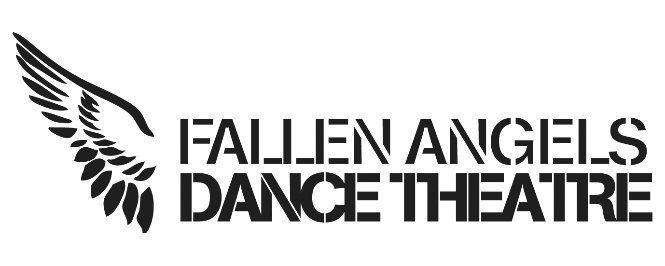 Fallen Angels Dance Theatre (FADT) Board Membership Application Form Personal DetailsI declare that the information on this form is correct. I confirm that I have not been disqualified as a Director under company law or as a trustee under charity law and am eligible to serve on the FADT Board. I understand my obligations as a Director and agree to comply with company law.Signed:						 Date: Equal Opportunities StatementFADT is committed to equality of opportunity in its role as an employer and in its role as a provider of services and facilities. FADT’s aim is to ensure that the services and programmes it provides meet the needs of the communities it serves and are accessible by all.Help us monitor the diversity and balance of the Board.Please indicate what skills you have and at what level from 0 (none) to 5 (excellent).Please tell us which type of organisation you work (previous role) in:Arts OrganisationFunderFurther or Higher EducationLocal AuthorityBusiness Freelance PractitionerOther? (please specify):Please use this space to tell us about the skills, experience and knowledge you will bring to the Board, to tell us why you are interested in Board membership, and to give us any additional relevant information. Please continue on a separate sheet if necessaryReferences Please give the name, address and telephone number of two people who know you and your work (not relatives).Additional Reference:Please return the completed form to: Fallen Angels Dance Theatre39 Toll Bar RoadChesterCH3 5QUor e: claire@fallenangelsdt.orgFallen Angels Dance Theatre North West: Company limited by Guarantee no: 08909000, Registered Charity: 1158251 Registered address: 39 Toll Bar Road, Chester, CH3 5QUFirst Name: Family Name: Organisation: Role/Job Title: Address for correspondence, including your postcode (if appointed this address will appear on a public register and will be used as the address to which FADT will send any documentation):Telephone (Daytime):Telephone (Evening):Mobile:Email: Fax:Other Directorships:Business Occupation:012345TrainingArts ManagementInclusive PracticeDanceFilm/ Multi MediaSocial PolicyFinancial ManagementYouth ArtsPrevious Board ExperiencePrivate Sector012345012345TrainingEquality and DiversityArts ManagementFundraisingInclusive PracticeGovernanceDance Health and SafetyFilm/MultiMediaInformation TechnologySocial PolicyLegalFinancial ManagementMarketing and PRYouth ArtsPersonnel/employmentPrevious Board ExperienceQuality standardsPrivate SectorInformation, Advice and GuidanceBusiness SupportStrategic planningName:Name:Position:Position:Address including postcode:Address including postcode:Telephone no:Telephone no: